Сумська міська радаВиконавчий комітетРІШЕННЯРозглянувши заяву ФОП Вороніна В.В. від 25.05.2021 №2746/03.02.02-07 щодо відмови в розміщенні елементів об’єктів сезонної торгівлі у зоні масового відпочинку населення, керуючись підпунктом 8 пункту «а» статті 30, частиною першою статті 52 Закону України «Про місцеве самоврядування в Україні», Виконавчий комітет Сумської міської радиВИРІШИВ: У зв’язку з відмовою встановлення ФОП Вороніним В.В. елементів об’єктів сезонної торгівлі у зоні масового відпочинку населення (парасольки, навіси, столи, лавки) загальною площею 80 кв.м. за адресою: місто Суми, біля садового кооперативу «Динамівець» у весняно – літній період 2021 року, визнати таким, що втратило чинність рішення Виконавчого комітету Сумської міської ради від 19.02.2021 №106 «Про розміщення елементів об’єктів сезонної торгівлі у зонах масового відпочинку населення (парасольки, навіси, столи, лавки) ФОП Вороніна Василя Вікторовича за адресою: місто Суми, біля садового кооперативу «Динамівець».Міський голова									О.М. ЛисенкоДубицький 700-656Розіслати: Іщенко Т.Д., Дубицькому О.Ю., Голопьорову Р.В., Скварча О.А., КП «Паркінг»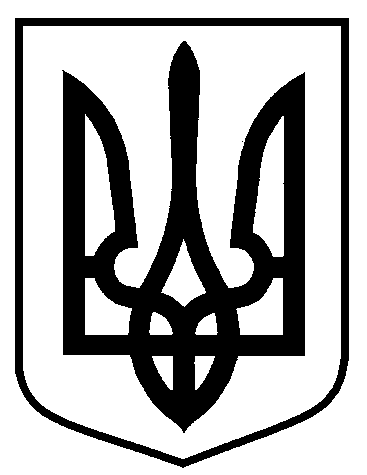 від                             №Про втрату чинності рішення Виконавчого комітету Сумської міської ради від 19.02.2021 №106 «Про розміщення елементів об’єктів сезонної торгівлі у зонах масового відпочинку населення (парасольки, навіси, столи, лавки) ФОП Вороніна Василя Вікторовича за адресою: місто Суми, біля садового кооперативу «Динамівець»